Projektmappe von Vorname Nachnamezum ThemaBeispiel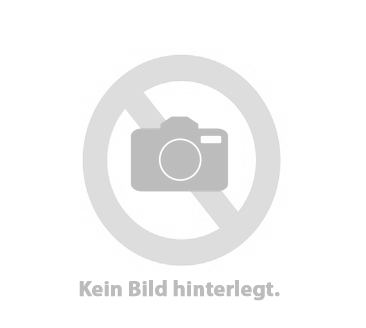 Sonthofen, DatumLeittextWochenplan…Ergebnisse von AWT bzw. „Wirtschaft und Beruf“…Reflexion…QuellenangabeHier Bücher mit Titel und Autor oder Adressen von Internetseiten angeben…….Hinweis: www.google.de/... oder www.wiki.de/... sind keine Quellen sondern Ergebnisse von Suchergebnissen. Bei langen Internetadressen ist auch eine kleinere Schriftgröße möglich.Anhang